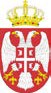 Република СрбијаАутономна Покрајина ВојводинаОпштина АпатинОПШТИНСКА УПРАВА ОПШТИНЕ АПАТИНКомисија за јавну набавку мале вредностиБрој: 404- 87/2017-IVДатум: 29.6.2017. годинеАпатинНа  основу  члана  108.  Закона  о  јавним  набавкама  („Службени  гласник  РС“,  бр.  124/2012, 14/2015,68/2015 у даљем тексту: Закон), Начелник општинске управе општине Апатин доноси:ОДЛУКУО ДОДЕЛИ УГОВОРАУговор за јавну набавку радови – бр. 13/2017 –„ Санација и адаптација спортских терена у Гимназији "Никола Тесла" додељују се понуђачу:1. „ Сомборелектро“  д.о.о. Сомбор, ул.Ади Ендре 27, 25000 СомборОбразложењеНаручилац  Општинска управа општине  је  спровела отворени поступак  јавне  набавке радови – бр. 13/2017 –„ Санација и адаптација спортских терена у Гимназији "Никола Тесла" а на основу Одлуке о покретању поступка јавне набавке радови бр. 404-87/2017-IV од дана 24.3.2017. године.У смислу члана 57. Закона, дана 25.5.2017. године позив за подношење понуда и конкурсна документација објављени су на Порталу јавних набавки и интернет страници наручиоца. Рок за достављање понуда је био до 26.6.2017. године до 12,00 часова. На основу јавног позива, благовремено су пристигле понуде следећих понуђача:1. „ Сомборелектро“  д.о.о. Сомбор, ул.Ади Ендре 27, 25000 СомборПоступак отварања понуда вођен је дана  26.6.2017. године са почетком у 12,30 часова. На основу члана 104. став 6. Закона, записник о отварању понуда достављен је понуђачима који нису учествовали у поступку отварања понуда.Након отварања понуда, приступило се стручној оцени понуде и сачинио извештај о њој.У  извештају о стручној оцени понуде, бр. 404-87/2017-IV од дана 27.6.2017.године, констатовано је следеће:   1.	Предмет и процењена вредност јавне набавкеПредмет  јавне  набавке   радови – бр. 13/2017 –„ Санација и адаптација спортских терена у Гимназији "Никола Тесла"Назив и ознака из општег речника набавки :    45212221  Грађевински радови у вези са конструкцијама за спортске теренеПроцењена вредност јавне набавке мале вредности : 9.400.000,00 динара без ПДВ-а          2.          Укупно је  пристигла 1 (једна) понуда и то:1. „ Сомборелектро“  д.о.о. Сомбор, ул.Ади Ендре 27, 25000 Сомбор3.	Критеријум за доделу уговора избор најповољније понуде је „најнижа понуђена цена“Одлука  о  додели  уговора  о  јавној  набавци радова – бр.13/2017 –„ Санација и адаптација спортских терена у Гимназији "Никола Тесла" је „најниже понуђена цена“.4.	Ранг листа прихватљивих понуда применом критеријума за доделу уговора:5. Ранг листа неприхватљивих понуда применом критеријума за доделу уговора:	НЕМА6.	Назив понуђача коме се додељује уговор	   „ Сомборелектро“  д.о.о. Сомбор, ул.Ади Ендре 27, 25000 СомборНа основу члана 112. став 2. тачка 5. Закона о јавним набавкама, Уговор  може да се закључи и пре истека рока за подношење захтева за заштиту права понуђача.На основу горе изнетог, одлучено је као у изреци ове одлуке.Поука о правном леку: Против ове одлуке понуђач може поднети захтев за заштиту права у року од 5 (пет) дана од дана објављиваља Одлуке на Порталу јавних набавки, на начин предвиђен чланом 149. Закона.НАЧЕЛНИК ОПШТИНСКЕ УПРАВЕ дипл.правник Недељко ВученовићР. бр.Назив понуђачаПонуђена ценабез ПДВ-а  у РСДПонуђена ценаса ПДВ –ом у РСД1.„ Сомборелектро“  д.о.о. Сомбор, ул.Ади Ендре 27, 25000 Сомбор9.244.688,0011.093.625,60